Что нужно знать о короновирусе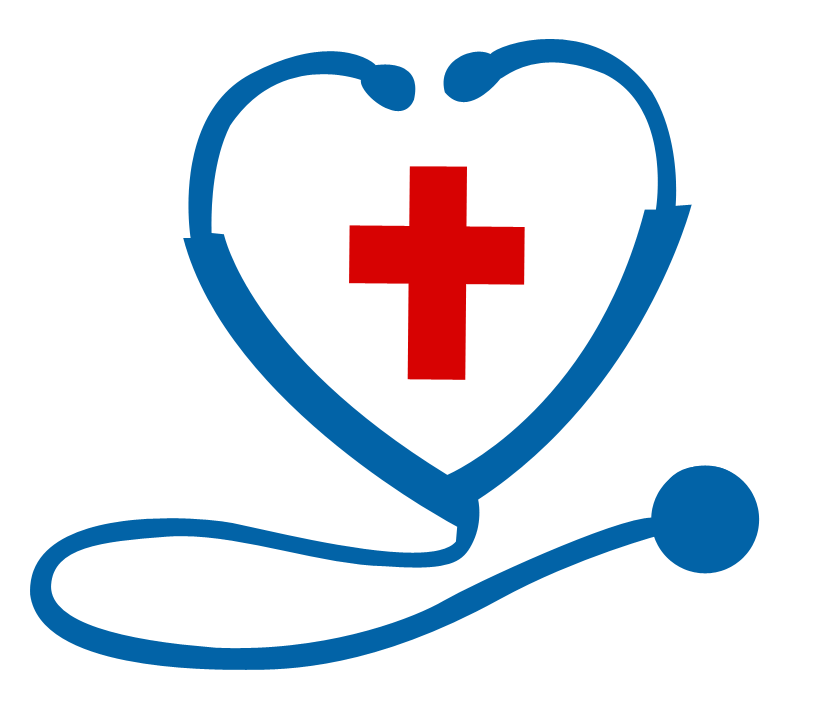  Новый коронавирус может не проявлять признаков инфекции в течение многих дней, тогда как можно узнать, инфицирован ли человек? По последним данным, инкубационный период может длиться до 28 дней, прежде чем симптомы COVID 19 станут очевидными.К тому времени, когда у человека поднимается температура и / или кашель, и он попадает в больницу, в легких обычно обнаруживают фиброз на 50%, и это может быть уже слишком поздно!          Тайваньские эксперты предоставляют простую самопроверку, которую мы можем проводить каждое утро:Сделайте глубокий вдох и задержите дыхание более чем на 10 секунд. Если вы успешно завершите его, не кашляя, не испытывая дискомфорта, заложенности, стеснения и т. п., это доказывает, что в легких нет фиброза, что указывает на отсутствие инфекции.В критические времена, пожалуйста, проводите каждое утро на чистом воздухе!Из консультации японских врачей, лечащих COVID-19: Каждый должен следить за тем, чтобы ваш рот и горло были влажными, а не сухими. Делайте несколько глотков тёплой воды каждые 15 минут.ПОЧЕМУ?Даже если вирус попадет в ваш рот ... питьевая вода или другие жидкости вымывают их через пищевод и в желудок. Оказавшись там, кислоты в желудке убьют весь вирус.Если вы не пьете достаточно воды регулярно, тогда вирус может проникнуть в ваши дыхательные пути и попасть в легкие.        Будьте здоровы!Вирус не любит:- щелочную среду,- кислород, - крепкий иммунитет. 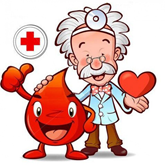 Поэтому- правильно питайтесь,- пейте воду, - не пейте газировки,- гуляйте и проветривайте комнаты,- избегайте кашляющих и чихающих людей,- на индивидуальные маски капайте эфирные масла,- всегда имейте это с собой (маска и эфирное масло),- укрепляйте иммунитет,- ешьте сливочное масло, кому можно - сало (немного, но регулярно),- больше натуральной кисломолочки, качественных овощей, фруктов,- не сидите сейчас на жестких диетах,- витамины никто не отменял,- объясните все это детям.